EQUIPO DE RESPUESTA A INCIDENTES DE SEGURIDAD DE TIC (ERISC)[Establecer los lineamientos generales para la formación y funcionamiento del “Equipo de Respuesta a Incidentes de Seguridad de TIC” de la STIC de INR.]RESPONSABILIDAD DE SU CREACIÓN.[Escribir las responsabilidades que tendrá el grupo ERISC, el cual justifica la creación del grupo]ALCANCE[Escribir de forma exacta el alcance que tendrán las acciones que llevará a cabo el ERISC]3.1 EL ERISC DEBERÁ:[Escribir las actividades que llevará a cabo el ERISC]ORDEN DEL DÍA: [Escribir la orden del día]APROBACIONESBITÁCORA DE CONTROL DE CAMBIOSPresidenteVocal Ejecutiva____________________________________________MiembrosxxxxDirector xxxxDirectorxxxxDirector________________________________________________________________xxxxDirectorxxxxDirectorxxxxDirector________________________________________________________________________RevisiónDescripción del Cambio Fecha de evaluaciónAprobadorAceptado
/RechazadoFecha de aplicación01Actualización de la Imagen InstitucionalJUN 15Mtra. Ma. De Lourdes Zaldívar MartínezAceptadoJUN 1502Transición del SGC de la Norma ISO 9001:2008 a la Norma ISO 9001:2015Revisión de contenidos y actualización de encabezadosMAY 18M. en I. María Isabel Garrido GalindoAceptadoMAY 1803Actualización de Imagen InstitucionalDIC 20M. en I. María Isabel Garrido GalindoAceptadoDIC 20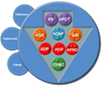 